Baltijos šalių ir persekiojamų žurnalistų forumas„Tarptautiniai konfliktai ir žurnalistika:tikslas - išlaikyti aukščiausius žurnalistikos standartus“Forum of journalistis organizations from the Baltic States and persecuted journalists:"International conflicts and journalism:the aim is to maintain the highest standards of journalism“

  Vieta: Lietuvos Respublikos Seimo Konstitucijos salėGedimino pr. 53, VilniusLocation: Constitution Hall of the Seimas of the Republic of LithuaniaGediminas Avenue 53, Vilnius,2023 m. gruodžio 7 d.Formatas hibridinis: gyvas renginys ir Zoom transliacijaDarbinės kalbos: anglų, baltarusių ir lietuviųDecember 7, 2023Hybrid format: live event and Zoom streamingWorking languages: English, Belarusian and Lithuanian Baltijos šalių žurnalistų forumą skiriame profesinių standartų išlaikymui karų ir tarptautinių konfliktų kontekste. Tai ypatingai svarbus aspektas žurnalistikai jos kovoje su karo propaganda ir neapykantos kalbos plitimu. Baltijos šalių žurnalistų organizacijos ir čia prieglobstį radę autoritarinių režimų persekiojami žurnalistai palaiko etikos standartus ir taip bando spręsti profesionalumo iššūkius. Šiems iššūkiams aptarti organizuojamas bendras forumas Estijos, Latvijos ir Lietuvos žurnalistams, taip pat išeivijoje dirbantiems Baltarusijos nepriklausomiems žurnalistams, kurie dėl persekiojimo negali dirbti savo šalyse.We dedicate the Baltic Journalists' Forum to maintaining professional standards in the context of wars and international conflicts. This is a particularly important aspect for journalism in its fight against the propaganda of war and the spread of hate speech. Journalists' organisations in the Baltic States and journalists persecuted by authoritarian regimes who have found refuge here maintain ethical standards and thus try to solve the challenges of professionalism. To discuss these challenges, a joint forum is organized for journalists from Estonia, Latvia and Lithuania, as well as independent journalists from Belarus working in the diaspora, who are unable to work in their countries due to persecution. Programa/Agenda
Ketvirtadienis, gruodžio 7 diena/Thursday, December 7th10.00Dalyvių registracija ir pasitikimo kava/Registration of participants and welcome coffee10.30Forumo atidarymasModeruoja Vytautas Kvietkauskas Dainius Radzevičius, Lietuvos žurnalistų sąjungos pirmininkasViktorija Čmilytė Nielsen, Lietuvos Respublikos Seimo pirmininkėRicardo Gutierrez, Europos žurnalistų federacijos generalinis sekretorius (nuotoliniu būdu)Žygimantas Pavilionis, Seimo laikinosios grupės „Už demokratinę Baltarusiją“ pirmininkasOpening of the ForumModerate by Vytautas KvietkauskasDainius Radzevičius, Chairman of the Lithuanian Union of JournalistsViktorija Čmilytė Nielsen, Speaker of the Seimas of the Republic of LithuaniaRicardo Gutiérrez, General Secretary of EFJ (online)Žygimantas Pavilionis, Chairman of the Temporary Group of the Seimas "For a Democratic Belarus"11.00 -12.30I Diskusija.Nacionalinė žiniasklaida ir tarptautiniai įvykiai – kaip išlaikyti auditorijos dėmesį svarbiausioms temoms ilgą laiką?Moderuoja Ginas DabašinskasPagrindiniai pranešėjai:Rasa Lukaitytė-Vnarauskienė, DELFI.lt vyr redaktorėVaidotas Beniušis, 15min.lt vyr. redaktoriusAgo Gaškov, Estijos žurnalistų sąjungos atstovasImants Liepinš, žurnalistasKonstantin Eggert, DW rusų kalba žurnalistas (Rusija, Vokietija, Lietuva)Volha Siamashka, Radio Unet vyr. redaktorėDiskusijaI discussionNational media and international events – how to keep the audience's attention to the most important topics for a long time?Moderated by Ginas DabašinskasKeynote speakers:Rasa Lukaitytė-Vnarauskienė, editor-in-chef of the DELFI.ltVaidotas Beniušis, editor-in-chef of 15min.ltAgo Gaškov, Representative of the Estonian Union of JournalistsImants Liepinš, journalistKonstantin Eggert, DW Russian-language journalist (Russia, Germany, Lithuania)Volha Siamashka, editor-in-chief of Radio Unet, BelarusDiscussion12.30 – 13.30 Pietūs/Lunch13.30 – 15.00II Diskusija.Kaip sukurti sąlygas kokybiškos žurnalistikos įvairovei ir veiklai esant ekonominiam, politiniam ar net kariniam spaudimui?Moderuoja Dainius Radzevičius Pagrindiniai pranešėjai:Rolandas Agintas, UAB “Žinių studija” vadovas Ruslanas Iržikevičius, Medijų rėmimo fondo direktoriusErnest Alesin, Žiniasklaidos tautinių bendrijų kalbomis asociacijos vadovas, Radio R programų direktorius (Lietuva)Andrej Bastunets, Baltarusijos žurnalistų asociacijos pirmininkas (Baltarusija, Lietuva)Ekaterina Pytleva, "Malanka" vyr. redaktorėII Discussion.How to create the conditions for the diversity of quality journalism and its daily activities under economic, political or even military pressure?Moderated by Dainius Radzevičius Keynote speakers:Rolandas Agintas, Head of UAB "Žinios studija"Ruslanas Iržikevičius, Director of the Media Support FoundationErnest Alesin, Head of the Association of Media in the Languages of Ethnic Communities, Director of Radio R Programs (Lithuania)Andrei Bastunets, Chairperson of the Belarus (Belarus, Lithuania)Ekaterina Pytleva, editor-in-chief of "Malanka", Belarus15.00-15.30Kavos pertrauka/ Coffee break15.30-16.30III. Pagrindinė diskusijaKas apgins laisvą žiniasklaidą ir nepriklausomą žurnalistiką?Moderuoja Darius LukoševičiusVilija Butkuvienė, Nacionalinės rajonų ir miestų laikraščių leidėjų asociacijos valdybos narėDainius Radzevičius, Lietuvos žurnalistų sąjungos pirmininkasSigitas Babilius, žinių vadovas TV3 televizijaIryna Novik, speicialių projektų vadovė portale Hrodna.LifeEstijos. Latvijos žurnalistų atstovaiApibendrinimas: diskusijų išvados ir pasiūlymaiIII. Main discussionWho will defend free media and independent journalism?Moderated by Darius LukoševičiusVilija Butkuvienė, member of the board of the National Association of District and City Newspaper PublishersDainius Radzevičius, Head of the Lithuanian Union of JournalistsSigitas Babilius, News Manager TV3 TVIryna Novik, editor of special projects of the independent portal Hrodna.Life (Belarus)Conclusions and proposals of the discussions16.30 - 17.00Laisvės vilties premijos įteikimo ceremonijaApdovanojimą įteikia Lietuvos žurnalistų sąjungos ir Lietuvos žurnalistų draugijos atstovai bei premijos fundatorius Kazys StarkevičiusCeremony of awarding the Freedom Hope PrizeThe award is presented by representatives of the Lithuanian Union of Journalists, the Lithuanian Journalists' Society and the funder of the prize Kazys StarkevičiusSvarbu: Registracija į renginį norintiems dalyvauti gyvai - info@lzs.lt(vietų kiekis labai ribotas, todėl papildomai informuosime tuos, kas pavėlavo registruotis)Important: Registration for the event for those who want to participate in live - info@lzs.lt(the number of seats is very limited, so we will additionally inform those who are late in registering)Zoom: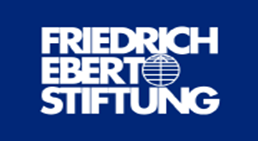 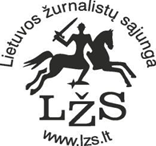 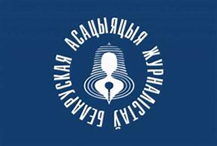 